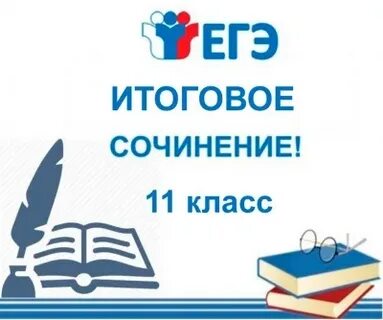  Сроки  проведения итогового сочинения ( изложения)Итоговое сочинение проводится в первую среду декабря. Продолжительность написания составляет 3 часа 55 минут.Для участников итогового сочинения с ОВЗ, детей – инвалидов и инвалидов продолжительность написания увеличивается на 1,5 часа7 декабря 2022 года1 февраля 2023 года3 мая 2023 года